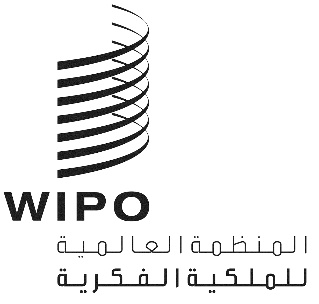 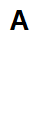 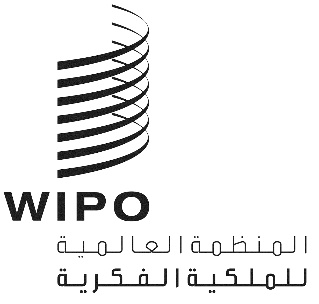 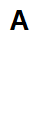 IPC/WG/51/1 PROV.الأصل: بالإنكليزيةالتاريخ: 12 فبراير 2024الاتحاد الخاص للتصنيف الدولي للبراءاتالفريق العامل المعني بمراجعة التصنيفالدورة الحادية والخمسونجنيف، من 15 إلى 19 أبريل 2024مشروع جدول الأعمالمن إعداد الأمانةافتتاح الدورةاعتماد جدول الأعمالانظر(ي) هذه الوثيقة.تقرير عن الدورة الخامسة والخمسين للجنة الخبراء المعنية بالتصنيف الدولي للبراءاتانظر(ي) الوثيقة IPC/CE/55/2.تقرير عن الدورة السادسة والعشرين للفريق العامل الأول لمكاتب الملكية الفكرية الخمسة والمعني بالتصنيف (IP5 WG-1)عرض شفهي يلقيه مكتب الولايات المتحدة الأمريكية للبراءات والعلامات التجارية (USPTO) نيابة عن مكاتب الملكية الفكرية الخمس.مشاريع مراجعة التصنيف في مجال الميكانيكاانظر(ي) المشاريع : C 529 وF 148 وF 157 وF 170 وF 175 وF 184 وF 185 وF 186 وF 188.مشاريع مراجعة التصنيف في مجال الكهرباءانظر(ي) المشاريع: C 510 وC 514 وC 515 وC 516 وC 519 وF 140 وF 155 وF 177 وF 178 وF 187. مشاريع مراجعة التصنيف في مجال الكيمياءانظر(ي) المشاريع: C 525 وC 527 وC 528 وF 180 وF 182.مشاريع صيانة التصنيف في مجال الميكانيكاانظر(ي) المشاريع: M 634 وM 831 وM 836 وM 837.مشاريع صيانة التصنيف في مجال الكهرباء.انظر(ي) المشروعين: M 621 وM 633. مشاريع صيانة التصنيف في مجال الكيمياءانظر(ي) المشاريع: M 627 وM 812 وM 832 وM 834 وM 835.وضع حذف الإحالات غير المنقصة في إطار مشاريع الصيانة من M 200 إلى M 500انظر(ي) المشروع: WG 191.مستجدات الدعم المعلوماتي للتصنيف الدوليعرض يلقيه المكتب الدوليالدورة المقبلة للفريق العاملاعتماد التقريراختتام الاجتماع[نهاية الوثيقة]